MUSIC AT WESLEYTUESDAY LUNCHTIME CONCERTWesley Church Centre, St John St, Chester CH1 1DA June 4th 2024, 12.45pmPHILIP SHARP – PianoPartita No. 4 in D Major 						Bach (1685 – 1750)OuvertureAllemandeCouranteAriaSarabandeMenuetGigueMenuet from “Le Tombeau de Couperin”			Ravel (1875 – 1937) Selection from Préludes Book 1 				Debussy (1862 – 1918)Des pas sure La neige Ce qu'a  vu les vent d'ouest La fille aux cheveux de lin La sérénade interrompue La cathédrale engloutie Le danse de Puck Minstrels Thank you for supporting this recital. The retiring collection (suggested minimum donation £4 per person) covers performer, performing rights and other direct expenses, with the balance in aid of Wesley Church funds. If you are a taxpayer it would be much appreciated if you would donate using a Gift Aid envelope (just add your name, address & post code).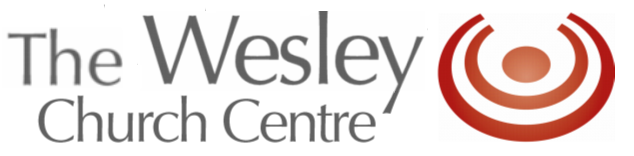 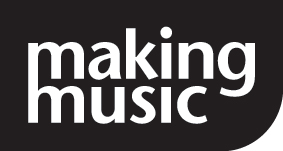 Philip Sharp‘Blindingly virtuosic’ - Michael Tumelty, Scottish HeraldAs a soloist, Philip has performed at venues including Wigmore Hall, St Martin-in-the-Fields, and St John's, Smith Square, at international festivals including the 'Festival Pianistico Bartolomeo Cristofori' in Italy, and has given several live broadcasts on BBC Radio 3. In 2017, he was selected to be a Park Lane Group Artist, leading to several high-profile London recitals. Philip was also the only British pianist selected for the 2020 Orléans Piano Competition. Inheriting a keen love for new music from his tutor Dr Murray McLachlan, Philip has given several world premieres of works by some of the rising stars of British contemporary music and has performed many seminal piano works of the past 30 years. Highlights include a performance of George Benjamin's 'Shadowlines' at Wigmore Hall with the composer in attendance, and Thomas Ades' 'Traced Overhead' at the final of the RNCM Gold Medal Competition. He has also been the recipient of the Ronald Stevenson Scholarship on the Chetham's International Piano Summer School. As part of his solo work, Philip enjoys making virtuoso piano transcriptions of well-known classical works. In 2018, his transcription of 'Nessun Dorma' was featured by Classic FM and went on to appear in a French film chronicling the romantic life of Gustav Klimt, '"L'amour à l’œuvre”, and has been recorded and released on Decca by pianist Niu Niu in 2022. As of April 2022, he is a piano tutor at St Mary's Music School in Edinburgh, Scotland's specialist music school. He also works as a mentor for Future Talent, tutoring promising young musicians, and teaches piano at St Andrews University.Philip also enjoys a busy career as a collaborative pianist and chamber musician and from 2017-2019 held the John Wilson Junior Fellow in Accompaniment at the RNCM.  In recent years he has worked with musicians including violinist Callum Smart, cellist Abel Selaocoe and trombonist Ian Bousfield, former Principal Trombone of both the London Symphony and Vienna Philharmonic orchestras. Since completing his fellowship at the RNCM, he has continued his relationship with the college as a freelance accompanist and has also worked in a similar capacity for the BBC Philharmonic Orchestra and Scottish Chamber Orchestra.FUTURE ‘MUSIC AT WESLEY’ CONCERTS  		      Tuesday Lunchtime Concerts Series, 12.45pm.  Retiring collection June 11th:		Lionel Clarke (cello), Brian Heald (piano)June 18th:		Laura Jellicoe (flute), John Gough (piano)June 25th:		Matthew McLachlan (piano)    Saturday Organ Recitals, 12.45pm.  Retiring collectionJune 15th:		Paul Carr (Birmingham)